キッチンカーによる有名店のイチゴ大福・わらび餅・嵐山だんごを、販売します。場所: 安威川河川敷 (スポーツ広場) 北側営業時間 :  10時～16時イチゴ大福　:　1個　250円わらび餅　:　1パック　100円～嵐山だんご　:　1個　120円ご利用下さい。 お待ちしています。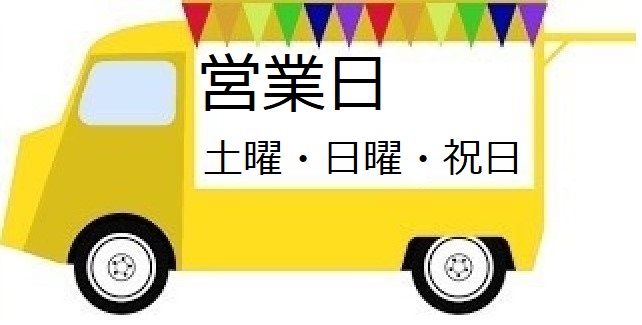 ご予約も承ります。 甘党茶屋　花桃　　:　 080-1925-3167